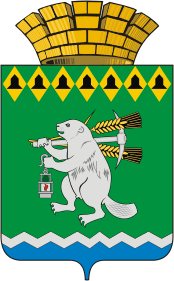 Дума Артемовского городского округа VII созыв ______ заседание                                                   РЕШЕНИЕот ________________                                            		                                № ____О внесении изменений в положение об Управлении муниципальным имуществом Администрации Артемовского городского округаРуководствуясь Федеральным законом от 06.10.2003 № 131-ФЗ            «Об общих принципах организации местного самоуправления в Российской Федерации», статьями 23,31 Устава Артемовского городского округа, Дума Артемовского городского округаРЕШИЛА:1. Внести в положение об Управлении муниципальным имуществом Администрации Артемовского городского округа, утвержденное решением Думы Артемовского городского округа от 17.06.2021 № 845 (далее – положение), следующие изменения: 1) дополнить статью 3 положения пунктами 51,52 следующего содержания:51) осуществляет муниципальный земельный контроль в границах городского округа; 52) осуществляет функции покупателя имущества, зачисляемого в казну Артемовского городского округа. 2) пункт 10 статьи 3 положения изложить в следующей редакции: «10) организует и проводит конкурсы и аукционы, предметом которых является право заключать договоры аренды и безвозмездного пользования объектов муниципального нежилого фонда, продажа прав на земельные участки на территории Артемовского городского округа в порядке, установленном действующим законодательством и муниципальными правовыми актами, иные договоры, предусматривающие переход имущества, включая объекты незавершенного строительства, организует конкурсы, предметом которых является право на заключение концессионных прав владения и (или) пользования в отношении муниципального имущества;». 2. Предложить начальнику Управления муниципальным имуществом Администрации Артемовского городского округа (Воронина Д.С.) представить в Инспекцию Федеральной налоговой службы по Верх-Исетскому району города Екатеринбурга заявление о государственной регистрации изменений, вносимых в учредительные документы Управления муниципальным имуществом Администрации Артемовского городского округа.  3. Опубликовать настоящее решение в газете «Артемовский рабочий», разместить на Официальном портале правовой информации Артемовского городского округа (www.артемовский-право.рф) и на официальном сайте Думы Артемовского городского округа в информационно-коммуникационной сети «Интернет».4. Контроль за исполнением настоящего решения возложить на постоянную комиссию по вопросам местного самоуправления, нормотворчеству и регламенту (Упорова Е.Ю.).       Лист согласованияпроекта решения Думы Артемовского городского округа«О внесении изменений в Положение об Управлении муниципальным имуществом Администрации Артемовского городского округа»Заведующий организационно - правовым отделом Думы Артемовского городского округа          _______________ О.Н. Исакова Разработчик проекта:Начальник Управления муниципальным имуществом Администрации Артемовского городского округа                      _______________ Д.С. ВоронинаПредседатель Думы Артемовского городского округа                                          В.А. Арсенов  Глава           Артемовского городского округаК.М. Трофимов№ п/п Должностьсогласующего лицаФамилия и инициалыНаличие замечанийПодпись, дата  1.Первый заместитель главы Администрации Артемовского городского округаН.А. Черемных2.Заведующий юридическим отделом Администрации Артемовского городского округа Е.В. Пономарева3.Заведующий отделом организации и обеспечения деятельности Администрации Артемовского городского округа                                               Д.П. Мальченко 